УПРАВЛЕНИЕ ФИЗИЧЕСКОЙ КУЛЬТУРЫ, СПОРТА И МОЛОДЕЖНОЙ ПОЛИТИКИ ГОРОДА КАЛУГИМуниципальное бюджетное учреждение «Спортивная школа «Луч» города Калуги
Детский оздоровительный лагерь «Чайка»


ПРОГРАММАДетского  оздоровительного лагеря  «Чайка»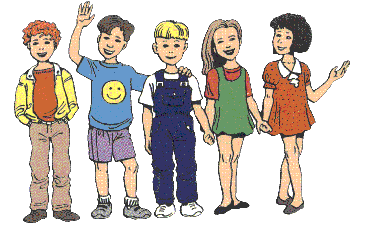 
2021 год
Оглавление.Информационная карта.1.  Полное название программы «О спорт,  ты – мир!!!»2.  Цель - создание условий для полноценного отдыха, оздоровления детей, развития их внутреннего потенциала, содействия формированию ключевых компетенций воспитанников на основе включения их в разнообразную, общественно значимую и личностно привлекательную деятельность, содержательное общение и межличностные отношения в разновозрастном коллективе, развитие творческих способностей.3.  Тип лагеря - сезонного действия с круглосуточным пребыванием детей4.  Направления деятельности:физкультурно- оздоровительноесодержательно – досуговое.5.  Адресат проектной деятельности – дети от 7 до 17 лет6.  Сроки реализации программыI-этап: подготовительный (февраль – май 2020г.)II этап: основной (июнь – август 2020г.)III этап: итоговый (сентябрь 2020г.)7.  Краткое содержаниеДанная программа поможет юным спортсменам самоутвердиться, самореализоваться, самосовершенствоваться.Погружение в увлекательный мир спорта и Олимпийских игр. Путешествие длиной в 21 день с отправной точкой в Древней Греции, а завершение в Бразилии – столице XXXI Олимпийских игр. Виды спорта, количество российских спортсменов-участников на играх,  Олимпийские чемпионы России – гордость страны, традиции проведения игр от прошлого к настоящему – эти темы мы раскроем в наших мероприятиях.8.  Ожидаемые результаты:укрепление здоровья обучающихсяразвитие лидерских и организаторских качеств, приобретение новых знаний, развитие творческих способностей, детской самостоятельности и самодеятельностиполучение участниками смены умений и навыков индивидуальной и коллективной творческой и трудовой деятельности, самоуправления, социальной активностиулучшение психологического микроклимата в едином образовательном пространстве школыличностный рост участников сменыколичество смен - 2Пояснительная записка.« Спорт становится средством воспитания тогда, когда он - любимое занятие каждого и  это задача спортивных лагерей»В настоящее время общество осознало необходимость осуществления культурных целей образования, ориентированных на личность и ее саморазвитие в конкретных педагогических системах, в том числе в летних оздоровительных лагерях. Летние каникулы составляют значительную часть годового объема свободного времени школьников, но далеко не все родители могут предоставить своему ребенку полноценный, правильно организованный отдых.Во время летних каникул происходит разрядка накопившейся за год напряженности, восстановление израсходованных сил, здоровья, развитие творческого потенциала. Эти функции выполняет летний лагерь с круглосуточным пребыванием детей.Данная программа по своей направленности является профильной спортивно-оздоровительной, т. е. включает в себя спортивную деятельность, направленную на оздоровление, отдых и воспитание детей в условиях оздоровительного лагеря.По продолжительности программа является краткосрочной, т. е. реализуется в течение лагерной смены – 21 дня. Программа реализуется в период летних каникул в июне - августе.Программа разработана с учетом следующих законодательных нормативно-правовых документов:– Конвенцией ООН о правах ребенка;– Конституцией РФ;– Законом РФ «Об образовании»;– Федеральным законом «Об основных гарантиях прав ребенка в Российской Федерации» от 24.07.98 г. № 124-Ф3;– Трудовым кодексом Российской Федерации от 30.12.2001 г. № 197-Ф3;– Федеральным законом «О внесении изменений и дополнений в закон РФ «О защите прав потребителей и кодекс РСФСР «Об административных нарушениях» от 09.01.96 г. № 2-ФЗ;Концепция программыЗдоровье – основополагающая составляющая всей жизни и деятельности человека. Имея с рождения крепкий организм, совершенствуя свой физический, творческий и нравственный потенциал, можно добиться больших успехов. Современный человек не может считаться культурным без овладения основами физической культуры, т. к. она является неотъемлемой частью общей культуры. Даже великие философы – Сократ, Платон, Аристотель и другие в своих трудах отмечали уникальные возможности спортивных занятий в воспитании всесторонне развитой личности.Основная деятельность лагеря направлена на развитие личности ребенка и включение его в разнообразие человеческих отношений и межличностное общение со сверстниками. Детский лагерь, учитывая его специфическую деятельность, может дать детям определенную целостную систему нравственных ценностей и культурных традиций через погружение ребенка в атмосферу игры и познавательной деятельности дружеского микросоциума. Погружая ребенка в атмосферу лагеря, мы даем ему возможность открыть в себе положительные качества личности, ощутить значимость собственного «я»; осознать себя личностью, вызывающей положительную оценку в глазах других людей; повысить самооценку; выйти на новый уровень общения, где нет места агрессии и грубости.Уникальность среды спортивно-оздоровительной смены дает возможность разностороннего воздействия. Разные формы взаимодействия направлены на ликвидацию барьеров в межличностных отношениях. Любой ребенок, как через организованную, так и через свободную деятельность получает возможность активного включения в социальную структуру группы.Физическое воспитание тесно связано с нравственным, трудовым, умственным, эстетическим воспитанием, учит дисциплинировать себя, вырабатывает твердый характер, учит четко выполнять нормы и правила спортивной этики, уважать соперника, судей, развивает умение бороться до победы, не проявлять зависти к победителям, не теряться при поражениях, искренне радоваться победам товарищей по борьбе. Спортивные занятия различного вида помогают закалять волю, учат добиваться успехов, совершенствовать свои умения и навыки в отдельных видах спорта.Понятие «здоровый образ жизни» необходимо закладывать еще в детстве. Родители многих детей ищут спасение в медикаментах, недооценивая силу воздействия на организм и эффективность таких факторов, как двигательная активность, закаливание, основы массажа и др.Находясь в лагере, дети ежедневно включаются в оздоровительный процесс, для которого характерны: упорядоченный ритм жизни, режим питания, закаливание, поддержка мышечного и эмоционального тонуса. Результатом осуществления оздоровительного направления является формирование потребности в здоровом образе жизни. Досуговая деятельность направлена на вовлечение детей в мероприятия с последующим выявлением их наклонностей и способностей.Быть здоровым выгодно биологически, т. к. организм более эффективно и долговременно сохраняет свою природу. Также здоровье выгодно экономически – здоровые люди дольше сохраняют трудоспособность, они определяют экономическое развитие страны, ее обороноспособность, а также здоровье нации в целом. Здоровье выгодно эстетически – здоровый ребенок, подросток, да и взрослый человек отличается своей привлекательностью, заряжая окружающих своей положительной энергией.Задача педагогического коллектива лагеря в воспитательном плане состоит в том, чтобы поднять значение здорового образа жизни, организовать свободное время во время летних каникул, поддержать малообеспеченные семьи.Программой предусмотрено:- вовлечение учащихся в активную учебно-тренировочную, физкультурно-спортивную, игровую деятельность с целью укрепления здоровья и повышения уровня профессионально-спортивного мастерства в форме проведения интеллектуально-развлекательных и спортивных игр, для обеспечения реализации полученных знаний, умений и навыков- расширение базовых знаний о физической культуре и спорте и повышение уровня физической подготовленности для участия в будущей спортивной жизни города и района- привлечение учащихся к трудовой деятельности- воспитание у участников программы чувства лидерства, но в то же время сплоченности и единства, взаимопомощи и взаимодействия, а также взаимной ответственности путем вовлечения их в игровые мероприятия, в процессе которых формируются данные качества.Цели и задачи спортивно-оздоровительной смены.Цель программы: Формирование здоровой разносторонней развитой личности через спортивно-тренировочную, игровую и познавательную деятельности.Задачи:Создание условий для подготовки юных спортсменов, их физического и духовного развития.Поддержка спортивно-одаренных детей и подростков для реализации их интересов, потребностей в саморазвитии в избранном виде деятельности (спорте).Удовлетворение потребностей детей в общении, в совместной творческой деятельности.Формирование умения межличностного и межгруппового общения на основе приоритета общечеловеческих ценностей.Формирование у участников проекта особого мировоззрения и поведения (как в спорте, так и в жизни).Содержание работы спортивно-оздоровительной смены.        Важнейшим направлением в работе лагеря станет активное приобщение детей к физкультуре, спорту, и здоровому образу жизни. Применение современных здоровьесберегающих технологий в своей педагогической деятельности отражает две линии оздоровительно-развивающей работы: приобщение детей к физической культуре и спорту; использование развивающих форм оздоровительной работы."В воспитании нет каникул” – эта педагогическая формула становится правилом при организации детского летнего отдыха, а заодно и правилом творческого подхода к каникулам – радостному времени духовного и физического развития роста каждого ребенка. Праздники и соревнования в лагере составлены с учетом желаний и интересов юных воспитанников и применением новых игровых технологий: «Форт-боярд», «Один за всех и все за одного», «Минута славы», «Крутая девчонка», «Поиски клада», а также открытие и закрытие лагеря. Организована «Школа безопасности», целью и задачей, которой стало изучение опасностей, угрожающих школьнику и разрабатывающих способов защиты от них в любых условиях обитания человека, закрепление практических навыков и умений, находясь в экстремальных ситуациях.Мероприятия в «Школе безопасности»:«День Айболита», где дети учатся оказывать первую медицинскую помощь и применяют на практике дыхательные упражнения, упражнения для улучшения осанки, профилактики плоскостопия и близорукости, самостоятельно учатся выполнять антропометрические измерения.«Школа юного туриста», на занятиях в которой дети учатся ориентироваться на местности, ставить палатку, разбивать бивак и вязать первые туристические узлы.«Приемы самообороны», где дети узнают от опытных тренеров отделения единоборств первые приемы самозащиты.Технология дифференцированного обучения - индивидуального подхода к обучающимся с учётом состояния здоровья, пола, физического развития, двигательной подготовленности, особенностей развития психических свойств, стала важнейшим требованием в обучении. Дифференцированный и индивидуальный подходы важны для обучающихся, как с низкими, так и с высокими результатами в области физической культуры.При разработке мероприятий учитывается уровень физического развития и физической подготовленности учащихся используя дифференцированный подход.Исходя из выше сказанного, лагерь работает по направлениям:Спортивно–оздоровительное направление:Ориентация на приобретение навыков здорового образа жизни, овладение приемами саморегуляции, здоровьесберегающих технологийСредства: Утренняя гимнастика (зарядка); спортивные игры на стадионе, спортивной площадке (футбол, волейбол, теннис, пионербол, бадминтон); подвижные игры на свежем воздухе; эстафеты; закаливающие процедуры, спортивные праздники: «Малые олимпийские игры», «Юмор в спорте важен, не спорьте», «День Нептуна» « День футболиста», « День теннисиста», День народных игр»; «В гостях у Айболита».Спортивные соревнования, веселые эстафеты, дни здоровья, различные беседы о здоровом образе жизни, беседы с врачом, спортивные праздники развивают у детей ловкость и смекалку, помогают им развивать различные двигательные способности и реализуют потребность детей в двигательной активности, приобщают воспитанников к здоровому образу жизни. Для максимального достижения результата при проведении спортивных мероприятиях присутствует дух соревнования и реализуется принцип поощрения. После конкурсов, которые развивают не только физическое состояние детей, но и укрепляют их дух, дети получают призы.В лагере уделяется большое место пропаганде правильного питания и формированию навыков здорового образа жизни. С этой целью продолжает реализовываться программа «Школа безопасности», тесно сотрудничаем с врачом. Проводятся беседы «Оказание первой доврачебной помощи», «Профилактика плоскостопия и нарушений осанки». Ежедневно ведется «Журнал здоровья». По особому плану дети занимаются со своими тренерами в секциях: Туризм, Вольная борьба, Фехтование, Легкая атлетика, Волейбол, Дзюдо, Танцы.Гражданско- патриотическое направление:Это направление включает в себя все мероприятия, носящие патриотический, исторический и культурный характер. Мероприятия этого направления воспитывают в детях патриотизм, любовь к родному краю, чувство гордости за свою страну, за ее историю и культуру.Средства: Комплекс мероприятий, направленных на положительное отношение к общечеловеческим ценностям, нормам коллективной жизни, развитие гражданской и социальной ответственности за самого себя, общество и Отечество, уважение к государственным символам и традициям; участие в митинге памяти «Никто не забыт, ничто не забыто», конкурсной программе «Я люблю тебя, Россия».Эколого - туристическое направление:Обогащение знаниями и опытом общения с природой; овладение разнообразными формами и методами поиска знаний, практическими умениями, организаторскими способностями, расширение кругозора; приобретение необходимой физической и моральной закалки на экскурсиях; воспитание экологической культуры.Средства: прогулки и экскурсии на природу; экологические акции; а так же школа безопасности «Уроки юного туриста» .Досуговое направлениеОвладение навыками культуры общения; развитие лидерских качеств, творческих способностей, артистизма; приобретение навыков взаимопонимания, взаимоподдержки в условиях детского коллектива, приобретение знаний об организаторской деятельности; максимальное раскрытие детского творческого потенциала, массовое участие детей в развлекательных программах.Средства: торжественное открытие смены, операция «Шестое чувство», викторина «Пойми меня», игра «Поиски клада», «Минута славы», «Мир профессий» «Стартинейджер», игра «Форт Боярд», день именинника, игровая программа «Веселуха», конкурс агитбригад « Мы за ЗОЖ».Объективные факторы работы летнего лагеряМодель лагеря имеет ряд объективных факторов, которые и определяют специфику её работы:1.  Временный характер детского объединения.2.  Разнообразная деятельность – насыщенность всего периода разноплановой интересной деятельностью делают пребывание в лагере очень привлекательным для детей, которые в силу своего возраста стремятся «попробовать всё и успеть везде». В летнем оздоровительном лагере предлагается самый разнообразный спектр занятий.3.  Интенсивность освоения детьми различных видов деятельности – заинтересованность ребёнка каким-либо делом посредством достижения последующего определённого положительного результата. В этом смысле личностно-ориентированный подход означает, что степень интенсивности должна быть адекватна индивидуальным возможностям человека.4.  Изменение позиции ребёнка – своеобразное разрушение прежнего, подчас негативного, стереотипа поведения.5.  Чёткий режим жизнедеятельности – максимальное использование природно-климатических факторов, рациональная организация всей жизнедеятельности детей.6.  Здоровьесберегающие технологии - купание, закаливание, климатотерапия.Этапы реализации программы.Подготовительный этап.Этот этап характеризуется тем, что за 2 месяца до открытия летнего оздоровительного лагеря начинается подготовка к летнему сезону. Деятельностью этого этапа является:проведение совещаний при директоре по подготовке ДОЛ «Чайка» к летнему сезону;издание Приказа  о проведении летней кампании;разработка программы деятельности летнего оздоровительного лагеря;подготовка методического материала для работников лагеря;отбор кадров для работы в летнем оздоровительном лагере;составление необходимой документации для деятельности лагеря (план-сетка, положение, должностные обязанности, инструкции т. д.1.  Организационный этап смены.Этот период короткий по количеству дней, всего лишь 2-3 дня.Основной деятельностью этого этапа является:встреча детей, проведение диагностики по выявлению лидерских, организаторских и творческих способностей;запуск программы «О спорт, ты – мир!»;формирование органов самоуправления;знакомство с правилами жизнедеятельности лагеря.2.  Основной этап смены.Основной деятельностью этого этапа является:реализация основной идеи смены;вовлечение детей и подростков в различные виды коллективно - творческих дел;  работа творческих мастерских.3.  Заключительный этап смены.Основной идеей этого этапа является:подведение итогов смены; выработка перспектив деятельности организации;анализ предложений детьми, родителями, педагогами, внесенными по деятельности летнего оздоровительного лагеря в будущем.Механизм реализации программыОдним из важнейших механизмов реализации программы является организация деятельности микрогрупп внутри разновозрастного временного коллектива, который дает возможность возрастного взаимодействия детей и подростков по вертикали. Во время работы с детьми и подростками важно придерживаться следующих принципов:- добровольность участия;- открытость для подростков и детей всех социальных категорий;- активное включение каждого в деятельность по реализации программы;- сохранение за участником программы права выбора вида деятельности в зависимости от его потребностей и интересовДля реализации программы разработан механизм, который представлен в виде модулей:1.  Организационный модуль. Формы работы:·  планирование;·  подготовка к смене;·  оформление лагеря;·  подготовка материальной базы;2.  Оздоровительный модуль. Формы работы:·  утренняя зарядка;·  закаливание·  встречи с медицинским работником;·  влажная уборка, проветривание;·  беседы о вредных привычках;·  организация питания воспитанников;·  спортивные мероприятия;·  подвижные игры;·  работа инструктора по физической культуре и спорту.3. Творческий модуль. Формы работы:·  коллективно-творческая деятельность;·  участие в дружинных, отрядных мероприятиях;·  работа творческих мастерских;·  конкурсы;·  викторины.4. Социально-психологический модуль. Формы работы:·  работа педагога-психолога;·  диагностика;·  тестирование;·  индивидуальные беседы;·  групповая работа;·  анкетирование.Спортивно - оздоровительная работаЦель: сохранение и укрепление здоровья детей.Задачи:1.  Провести витаминизацию питания детей.2.  Осуществлять соблюдение охранительного режима и правил техники безопасностиВключает в себя использование современных методов оздоровления и средств массовой физической культуры, соблюдение режима дня и необходимого объёма двигательных упражнений, витаминизацию детей. Для оздоровления детей широко применяются методы оздоровления и лечебной физкультуры. Используются природные факторы: чистый воздух, лес, река. Основополагающими идеями в работе с детьми в летнем лагере является сохранение и укрепление здоровья детей, поэтому в программу включены следующие мероприятия:ежедневная утренняя гимнастика;спортивные игры;эстафеты и соревнования;спортивные праздники;водные процедуры;ежедневный осмотр детей;принятие солнечных и воздушных ванн (в течение всего времени пребывания в лагере в светлое время суток);организация здорового питания детей;организация спортивно-массовых мероприятий;подвижные игры на свежем воздухе.Организация активного досугаЦель: организация содержательной досуговой деятельности детей, развитие эстетического вкуса и коммуникативной культуры.Задачи:1.Вовлечь как можно больше воспитанников в различные формы организации досуга.2.Организовать деятельность творческих мастерских.В основе лежит свободный выбор разнообразных общественно-значимых ролей и положений, создаются условия для духовного нравственного общения, идёт закрепление норм поведения и правил этикета, толерантности.Досуговая деятельность – это процесс активного общения, удовлетворения потребностей детей в контактах. Творческой деятельности, интеллектуального и физического развития ребенка, формирования его характера. Организация досуговой деятельности детей – один из компонентов единого процесса жизнедеятельности ребенка в период пребывания его в лагере.Формы работы:ИграКонкурсВикторинаПраздникТурнирБиблиотечный часПросмотр фильмаЧтение книгиДискотекаСоревнованиеЭстафетыТрудовой десантЗанятия в кружках.Виды досуговой деятельности:Развлечение имеет компенсационный характер, возмещает затраты на другие виды деятельности. Развлекаясь, ребенок включает в свой досуг те физические и духовный способности и склонности, которые не может реализовать в труде и учебе. Развлечениями являются: посещение спортивных соревновании, представлений, прогулки, путешествия.Отдых в какой-то мере освобождает от повседневных забот, дает ощущение эмоционального подъема и возможности открытого выражения своих чувств.Самообразование направлено на приобщение детей к культурным ценностям. К самообразованию относятся: экскурсии, дискуссии, деловые игры.Творчество – наиболее высокий уровень досуговой деятельности. Воспитанники летнего лагеря посещают творческие мастерские.Общение является необходимым условием развития и формирования личности, групп на основе общего интереса.Организация  досуговой  деятельности в лагере строится на принципах:·  Добровольности включения ребенка в досуговую деятельность·  Альтернативного провождения времени·  Свободного времени·  Совместного планирования досуговой деятельности.·  Досуговая деятельность в условиях лагеря осуществляется на различных уровнях·  Уровень целостного детского коллектива смены·  Уровень отряда·  Уровень организации досуга в группах по интересам·  Уровень конкретного ребенка, который по тем или иным причинам не хочет участвовать в совместной деятельности.Организация кружковой деятельностиВажным направлением воспитательной работы в лагере является кружковая деятельность, объединяющая детей по интересам в малые группы. Организация кружковой деятельности лагеря носит вариативный  характер, то есть в периода каждой смены работаю постоянные кружки, для функционирования которых имеется обеспеченность педагогическими кадрами.Цель: расширение кругозора, развитие познавательных интересов и творческих способностей детей.Включает в себя развитие детей средствами совместного творчества, в процессе которого идёт закрепление норм поведения и правил этикета, знакомство с новыми предметами и явлениями, воспитание бережного отношения к природе, любви к труду. Создаются условия для реализации собственных интересов детей в наиболее целесообразном применении.Организация кружковой деятельности в лагере включает ряд этапов:изучение интересов детей;презентация кружков в начале смены;ознакомление детей с режимом работы кружков;самоопределение детей и запись их в кружки; деятельность ребят в кружках;текущее отражение результатов деятельности детей;подведение итогов работы кружков в конце смены.Мероприятия по организации лагеряПлан мероприятий программы 1 и 3 смен «Олимпийский резерв»ПЛАН – СЕТКА (см.Приложение2)Условия реализации программы1.Нормативно-правовые условия1.  Конституция РФ2.  Федеральный закон от 29 декабря 2012 г. N 273-ФЗ "Об образовании в Российской Федерации"3.  Федеральный закон от 01.01.01г N2 124-Ф3 «Об основных гарантиях прав ребенка в РФ»4.  Приказ Минобразования РФ от 01.01.01г N22688 «Об утверждении порядка проведения смен профильных лагерей, лагерей с дневным пребыванием, лагерей труда и отдыха»5.  Порядок и условия привлечения педагогических и других работников и оплаты их труда.6.  Конвенция о правах ребенка ООН, 1991г.7.  Федеральный закон о государственной поддержке молодежных и детских общественных объединений (Российская газета № 000 от 01.01.2001).8.  Федеральный Закон от 01.01.2001 г. № 000 - ФЗ «Об основах системы профилактики безнадзорности и правонарушений несовершеннолетних» // Российская газета от 01.01.2001. - № 000.9.  Безопасность в условиях летнего лагеря. Материалы государственного комитета РФ по молодежной политике. Журнал «Народное образование «г. Стр. 269.10.  Инструкция об охране труда при проведении прогулок, туристских походов, экскурсий, экспедиций. Журнал «Народное образование» № 3 2002 г., стр. 272.11.  Всемирная Декларация об обеспечении выживания, защиты и развития детей 30.09.1990г.12.  Положение о лагере круглосуточного пребывания.13.  Правила по технике безопасности, пожарной безопасности.14.  Рекомендации по профилактике детского травматизма, предупреждению несчастных случаев с детьми в школьном оздоровительном лагере.15.  Должностные инструкции работников.16.  Санитарные правила о прохождении медицинского осмотра.17. Санэпидзаключение о приемке лагеря.18.  План работы.2.Материально-технические условия предусматривают:·  спортивный зал;·  столовая;·  игровые площадки;·  спортивные площадки;·  художественные средства, игры настольные и др.;·  хозяйственный инвентарь;·  аудиотека, фонограммы;·  канцелярские принадлежности;· компьютер с выходом в Интернет, принтер, ксерокс, мультимедийные проекторы.3. Педагогические условия:·  соответствие направления и формирования работы целям и задачам лагерной смены, создание условий для индивидуального развития личности ребенка через участие общелагерных мероприятий в дополнительном образовании по интересам;·  отбор педагогических приемов и средств с учетом возрастных особенностей детей;·  обеспечение единства и взаимосвязи управления самоуправления;·  единство педагогических требований во взаимоотношениях с детьми.4. Методические условия предусматривают:·  наличие необходимой документации, программы, плана;·  проведение инструктивно-методических сборов с педагогами до начала лагерной смены;·  коллективные творческие дела·  творческие мастерские·  индивидуальная работа·  тренинги·  деловые и ролевые игры·  самоуправление в отряде и в лагере.Система контроля за реализацией программы.В течение смены ведется ежедневная самооценка участников смены относительно эмоционального личного состояния, уровня развития коллектива; педагогическим коллективом проводится ежедневная диагностика эмоционального состояния участников смены, в течение смены проводится социометрия, наблюдение за приоритетными видами деятельности участников, ведутся рабочие педагогические дневники.Ожидаемые результаты.Данная программа поможет юным спортсменам самоутвердиться, самореализоваться, самосовершенствоваться.В результате программы:Вовлекается широкий круг детей и подростков в интересную, конкретную, построенную в игровой форме, физкультурно-оздоровительную и спортивно тренировочную работу.Происходит физическое, интеллектуальное, духовное развитие подрастающего поколенияПовышается уровень спортивной тренированности и спортивного мастерства каждого спортсменаПовысится уровень знаний в области физкультуры и спорта, а так же в области олимпийского движения.будут приобретены навыки в необходимой в дальнейшем трудовой деятельностиповысится чувство собственного достоинства и собственно значимости в обществе через познание значимости спорта в жизни людей, спортивных традиций, законов олимпийского и спортивного «братства»возрастет уровень сплоченности коллектива (команды)в течении смены будет решен наболевший вопрос о занятости подрастающего поколения в летний периодПримечание: План работы дорабатывается в лагере, совместно с детьми. Название программы (формы работы) соответствуют тематике смены.Мероприятия по воспитательной, досуговой работе, физическому воспитанию составлены в соответствии с возрастом детей, социальных особенностей, состоянием здоровья, уровнем физического развития и физической подготовленности.Критерии эффективности реализации программы.Чтобы оценить эффективность данной программы с воспитанниками лагеря проводится постоянный мониторинг, промежуточные анкетирования. Каждый день ребята заполняют экран настроения, что позволяет организовать индивидуальную работу с детьми. Разработан механизм обратной связи.Мониторинг-карта – форма обратной связи, которая позволяет судить об эмоциональном состоянии детей ежедневно. Это итог дня. В конце дня отряды заполняют мониторинг-карты, записывая туда позитив и негатив за день, благодарности, предложения. В конце дня и недели педагоги анализируют качество и содержание своей работы по результатам обратной связи.Анкета:1.  Ты с удовольствием начинаешь утро в лагере?2.  Если тебе интересно в лагере, то: что больше всего нравится: петь, танцевать, рисовать, смотреть телевизор, играть, заниматься спортом или что-то ещё?3.  Чему ты научился в лагере: выучил песню, научился танцевать, играть в шашки, шахматы и др.?4.  Если бы тебе разрешили, что бы ты делал в лагере целый день?5.  Чего нет в лагере, чего бы ты хотел?6.  Что ты рассказываешь дома о лагере?7.  Нравится ли тебе, как кормят и готовят в лагере? Поставь оценку повару: (от «пятёрки» до «двойки»).8.  Какую оценку ты бы поставил за жизнь в лагере?9.  Кто твой друг среди ребят, среди взрослых?10.  Что особенно понравилось в лагере (спортивные мероприятия, туристическая эстафета, праздники, экскурсии, походы)?Список литературы.«Ах, лето!» С. В. Савинова, В. А. Савинов. – Волгоград 2003Вяткин Л.А, Сидорчук Е.В., Немытов Д.Н. Туризм и спортивное ориентирование- М., 2001Козырева О.В., Губарева Т.И., Ларионова Н.Н.. Физическая реабилитация при нарушениях осанки, сколиозах, плоскостопии.- Ростов н/Д-1999«Летний оздоровительный лагерь» Нормативно – правовая база» Е. А. Гурбина. Волгоград 2006.Лето. Каникулы. Лагерь / Под ред. С.А. Шмакова. – Липецк, 1995Луговская Ю.П. Детские праздники в школе, летнем лагере и дома. Мы бросаем скуке вызов. (Серия «Школа радости».) – Ростов н/Д:Феникс, 2002Максиняева М.Р. Занятия по ОБЖ с младшими школьниками - М, 2002Марфина С.В. Летний лагерь от А до Я / С.В.Марфина; худож.Е.А.Афоничева. – Ярославль: Академия развития, 2007Панфилова Н.И., Садовникова В.В. 35 суббот плюс каникулы: Сценарии школьных праздников. – М.: Новая школа, 2001Туристическая игротека. Игры, конкурсы, викторины. -М., 2001Федин С.Н. Веселые игры и головоломки. - М., 2006Черенкова Е.Ф. Мой любимый день рождения. Как организовать праздник.- М., 2007«Чтобы увидеть радугу……» (из опыта реализации педагогических программ в условиях детского оздоровительного лагеря). – Ижевск, 2001Шаульская Н.А. Летний лагерь: день за днем. Большое путешествие. - Ярославль, 2007«Решаем и планируем вместе» (методическое пособие в помощь организатору). – Москва., 1998.Шмаков С.А. «Лето». – М.,1993.                                                                                    Приложение №1 РЕЖИМ ДНЯ8.00 -   8.15 часов – Подъём, построение на зарядку. 8.15 –  8.50 часов – Зарядка - тренировка 8.50 –  9.30 часов –Утренний туалет, подготовка к сбору. 9.30 –  9.45 часов – Утренний сбор. 9.45 – 10.15часов – Завтрак.  10.15 – 10.30 часов – Отрядные сборы.  10.30 – 11.00 часов – Операция «Уют».  11.00 - 13.00 часов  – Спортивные  мероприятия, тренировка, работа кружков.  13.00 – 13.30часов – Обед.  13.30 – 14.00 часов – Игры  на воздухе (Спортивные, национальные).  14.00 – 16.00 часов – Тихий час.  16.00 – 16.15 часов – Подготовка к полднику.  16.15 – 16.30 часов – Полдник   16.30 – 17.00 часов – Подготовка к КТД отряда, лагеря.  17.00 – 18.30 часов – Спортивные  мероприятия, тренировка, работа кружков.  18.30 – 19.00 часов – Подготовка к ужину.  19.00 – 19.30 часов – Ужин.  19.30 – 20.00 часов – Свободное время.  20.00 – 21.30 часов – КТД лагеря, дискотека.  21.30 – 21.45 часов – Второй ужин.   21.45 – 22.00 часов – Подготовка к отбою, отбой для младших отрядов.  22.00 – 22.30 часов– Подготовка к отбою, отбой для старших отрядов.«УТВЕРЖДАЮ»:Директор МБУ СШ «Луч» г.Калуги
________________  В.В.Силаковский
     «____» ________________ 2021г.Информационная картаПояснительная запискаКонцепция программыПринципы программыЦели и задачи спортивно-оздоровительной сменыСодержание работы спортивно-оздоровительной сменыЭтапы реализации программыМеханизм реализации программыМероприятия по организации лагеряПлан мероприятий программыУсловия реализации программыСистема контроля за реализацией программыОжидаемые результатыКритерии эффективности реализации программыСписок литературыПриложение 1 – Режим дня Приложение 2 – план –сетка1 и 3 смен№ п/пМероприятиеСрок проведенияОтветственные1.Опрос родителей на выявление пожеланий по организации деятельности детского лагеря.апрельНачальник ДОЛ2.Анкетирование детей в организационный период с целью выявлениях их интересов, мотивов пребывания в лагере.1 день сменыВоспитатели отрядов,старшие вожатые3.Ежедневное отслеживание настроения детей, удовлетворенности проведенными мероприятиями.В течение сменыСтарший воспитатель, воспитатели отрядов,старшие вожатые4.Анкетирование детей в конце смены, позволяющее выявить оправдание ожиданий.Последний день сменыВоспитатели отрядов,старшие вожатые5.Мониторинг адаптации детей к условиям отдыха в лагере за смену.В течение сменыСтарший воспитатель